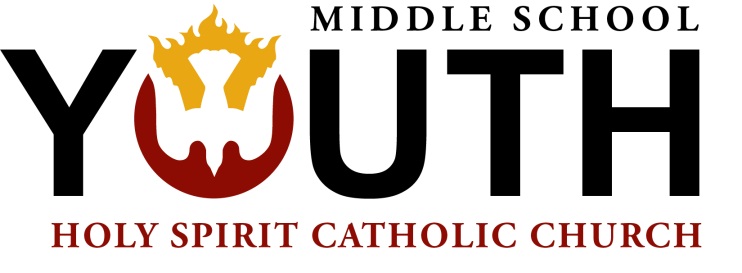 		          							   	August 26, 2016To whom it may concern,This letter serves to confirm that ________________________ participated in the Holy Spirit “Boot Camp for Aspiring Saints” program from July 18 - 22, 2016.  During this time, they performed Corporal and Spiritual Works of Mercy to include: Feeding the Hungry, Visiting the Sick, Praying for the Dead and more.  The days were filled with charitable works providing community service in the true spirit of the Catholic faith.The following number of hours count toward community service (travel time excluded):_____  Monday: 5_____  Tuesday: 5_____  Wednesday: 7_____  Thursday: 7_____  Friday: 5______________________ participated in the days checked above for a total of _________ hours.  If you need any additional information, please contact me, Renee “Lambie” Renner at 703-425-8778  ext. 2, or msyouthministry@holyspiritchurch.usKind Regards,LambieLambie RennerCoordinator of Middle School Youth MinistryHoly Spirit Catholic Church703-425-8778  ext 2msyouthministry@holyspiritchurch.us